Via Vallone Ischitello 10, 84073 SAPRI SA www.ibfasport.com
      Il Sottoscritto autorizza il trattamento dei dati della seguente scheda ai sensi del D.L. del 30 gen 2003 n 196 nell’ambito delle attività strettamente            connesse alla manifestazione  .INTERNATIONAL BODYBUILDING & FITNESS ASSOCIATION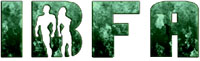 PRE - ISCRIZIONI
ATLETI ITALIANI 
Invia a: INFO@IBFASPORT.COMMr Ms World IBFA 2012 Sab 27 / Dom 28 Ottobre Palacavicchi RomaCOGNOME e NOME:DATA DI NASCITA:CATEGORIA:INDIRIZZO:E-Mail:.SABATO 27  OTTOBRE 2012SABATO 27  OTTOBRE 20121Mr. Over 70 ( Nati nel 1942 e precedenti)2Mr. Over 65 (Nati nel 1947 e precedenti)3Mr. Over 60 (Nati nel 1952 e precedenti)                      4Mr. Over 55 (Nati nel 1957 e precedenti)5Mr. Men Over 50 (Nati nel 1962 e precedenti)6Mr. Men Over 45 (Nati nel 1967 e precedenti)7Mr. Over 45 + 3kg (Nati nel 1967 and before)8Mr. Over 40 (Nati nel 1972 e precedenti)9Miss Over 50 (Nate nel 1962 e precedenti)10Miss Over 45 (Nate nel 1967 e precedenti)11Miss Over 35 (Nate nel 1977 e precedenti)12Miss Fitness 3 Rounds (Bikini, Routine, Abito.)13H/P - 3 kg  14H/P -173cm - 0 kg15H/P + 173cm - 0 kg16H/P -173cm + 4 kg17H/P + 173cm + 6 kgDOMENICA 28  OTTOBRE 2012DOMENICA 28  OTTOBRE 201218JUNIORS under 20 (  Nati nel 1992 e seguenti)19JUNIORS Under 23 (  Nati nel 1989 e seguenti)20Miss Bodybuilding (Categoria Unica) 21Miss Shape (Categoria Unica) Confronti, Routine 22Coppie23Body Fashion Uomini24Body Fashion Donne25Piccole Taglie Body Building (-170 cm)26Medie Taglie Body Building (170/178 cm)27Alte Taglie Body Building (+178cm)INFORMATIONI GENERALIINFORMATIONI GENERALIMusica: Solo su CD  (formato cda)Musica: Solo su CD  (formato cda)CD in formato mp3 non saranno accettati CD in formato mp3 non saranno accettati Routines: 90 secondi Donne, 60 secondi UominiRoutines: 90 secondi Donne, 60 secondi UominiNota Bene: Permessi tutti gli abbronzantiNota Bene: Permessi tutti gli abbronzantiALBERGO:Agli atleti e a accompagnatori che lo richiedono IBFA può provvedere alla prenotazione alberghiera Camera Singola 60€ in Hotel **** + colazione
 Camera Doppia 80€ in Hotel **** + colazionePagamento anticipato, servizio navetta compreso.Per I versamenti email info@ibfasport.comTASSA D’ISCRIZIONETassa D’iscrizione; 50€ ciascuna categoria Il termine per le Pre-Iscrizioni è 1 settimana prima della gara 20 Ottobre 2012. (senza eccezioni)NB Non possono Pre-Iscriversi gli atleti H/P L’iscrizione è effettiva dopo  il versamento della relativa quota  email info@ibfasport.comIl Sottoscritto/a, nella presentazione di questo modulo d’iscrizione, sotto la sua Responsabilità, dichiara, per se stesso, per i suoi  eredi e/o rappresentanti/amministratori, che solleva da tutte le responsabilità per incidenti e danni incorsi in occasione di questi campionati o viaggi per e dal luogo dell’evento,  l’International Bodybuilding and Fitness Association, Biagio e Temugin Filizola, i loro  eredi e/o rappresentanti/ amministratori,  e d’essere in possesso del certificato medico di idoneità sportiva.
data:                                                                    firma: